OFERTA  2020CD-000020-ARTCMCambio de llavinYo Gabriela Fonseca , cédula de identidad 1-1225-0642 y Gerente General de KOKO DIGITAL SOLUTIONS S.A., con cédula jurídica N°. 3-101-692724, que con vista en los libros que al efecto dispone el Registro Público se encuentra debidamente inscrita, me complazco en ofrecer mi oferta que a continuación detallo: Los precios son firmes e invariables Credito:Tiempo Entrega: inmediataLugar de Entrega: donde lo indique el cartel Vigencia: 25 dias habilesGarantia: tecnica en condiciones normales de uso y almacenajeMonto: seiscientos setenta y cuatro mil novecientos ochenta y seis con , sesenta y sieteNotificaciones con Gabriela Fonseca , Gerente General Email:   gabrielafonseca@kokosolutions.comAtentamente,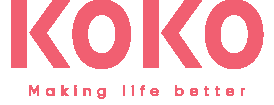 GABRIELA PATRICIA FONSECA ARTOLA (FIRMA)Digitally signed by GABRIELA PATRICIA FONSECA ARTOLA (FIRMA) Date: 2020.09.30 13:53:09-06'00'Gerente General